Информационное сообщениеГосударственное научное учреждение «Институт социологии Национальной академии наук Беларуси» 15 мая 2024 г. проводит Международную научно-практическую конференцию «Современное медиапространство: тенденции развития и практики изучения». В ходе конференции состоится пленарное заседание, секционные заседания, а также круглый стол. Тематика секционных заседаний: Современные концепции трансформации медиапространства; Медиаисследования и практики медиапотребления;Роль медиа в развитии социокультурного пространства;Национальная безопасность и электоральный суверенитет в условиях информационных вызовов и геополитических угроз;Тема круглого стола: ОNLINE RESEARCH: цифровая социология и новые направления измерения аудитории сетевых ресурсов.Тематика секционных заседаний может изменяться в зависимости от наполняемости и содержания поступивших материалов.О порядке работы конференции будет сообщено дополнительно. Названия секций и их состав будут определены после подачи заявок на участие в конференции.Рабочие языки конференции: русский, белорусский, английский. Участие в конференции БЕСПЛАТНОЕ.Информация о включении материалов в программу конференции, а также дополнительные сведения о работе конференции будут предоставлены во втором информационном письме.Для участия в работе конференции и включения материалов в сборник статей необходимо в срок до 11 марта 2024 года: Заполнить заявку на участие и отправить текст статьи через электронную форму (https://forms.gle/X3kNZUUvrC66fCMq9)После завершения рассмотрения всех полученных материалов участникам конференции будет отправлена программа конференции.Заявки на выступление с докладом на пленарном заседании согласовываются с оргкомитетом конференции. По результатам проведения конференции будет опубликован сборник статей конференции, размещенный в РИНЦ.Организационный комитет оставляет за собой право отбора и редактирования предоставленных материалов. Статьи, не соответствующие тематике конференции, требованиям к оформлению, не публикуются. Авторы несут полную ответственность за содержание предоставленных текстов. Оргкомитет не вступает в дискуссию по итогам рассмотрения работ и не дает справок о ходе их экспертизы.Требования к оформлению материаловУчастник конференции может предоставить не более одного текста (в том числе в соавторстве) общим объёмом до 6-х страниц формата А4 (книжная ориентация), набранного в текстовом редакторе, совместимом с MS Word, шрифт Times New Roman, размер 14 пт., интервал одинарный (объем текста – не менее 10 тысяч знаков и не более 14 тысяч знаков с пробелами, в объем текста включается название, аннотация и ключевые слова на русском/белорусском и английском языках).Подробнее требования и образец оформления материалов конференции представлены в документе (Требования к оформлению сборника статей конфренции.docx).Справки по тел. +375 17 360 17 16или электронной почте: mediakonfer@gmail.comТРЕБОВАНИЯпо оформлению текстов для опубликования в сборнике статей конференции «Современное медиапространство: тенденции развития и практики изучения»1. Объем представляемых текстов должен составлять не менее 10.000 и не более 14.000 знаков (с пробелами). Все статьи проходят обязательную проверку на уникальность текста. Допустимый процент уникальности установлен на уровне 70 %. 2. Оформление рукописи. Статья должна быть набрана в редакторе Microsoft Word 2003–2021 (размер шрифта – 14 кегль, гарнитура – Times New Roman, межстрочный интервал – 1,0, отступ – 1,25). Поля документа: верхнее и нижнее – 2 см., правое – 1,5 см., левое – 3 см. 2.1. Статья обязательно (!) должна содержать индекс УДК, который размещается на первой строке с выравниванием по левому краю (размер шрифта – 12 кегль, гарнитура – Times New Roman, курсивный шрифт, прописные буквы).2.2. Со следующей строки печатается информация об авторе на русском языке: инициалы и фамилия автора набираются прописными буквами обычным шрифтом, выравнивание по центру. На следующей строке курсивным шрифтом строчными буквами указывается ученое звание и степень, полное название учреждения (организации), где работает автор, город, e-mail (по желанию автора). Далее через абзацный отступ – название статьи (прописные буквы, полужирный шрифт, кегль 12, выравнивание по центру). На следующей строке через абзацный отступ печатается аннотация на русском языке в объеме не более 50 слов (обычный шрифт, выравнивание по ширине, 10-й кегль).  Далее через абзацный отступ – ключевые слова (обычный шрифт, выравнивание по ширине,10-й кегль). Данный элемент статьи предваряется обозначением «Ключевые слова» (полужирный шрифт, курсив) с двоеточием и содержит до 5-7 слов.2.3. На следующей строке через абзацный отступ печатается информация об авторе на английском языке: инициалы и фамилия автора набираются прописными буквами обычным шрифтом, кегль 12, выравнивание по центру. На следующей строке курсивным шрифтом строчными буквами указывается ученое звание и степень, полное название учреждения (организации), где работает автор, город, e-mail (по желанию автора). Далее через абзацный отступ – название статьи на английском языке (прописные буквы, полужирный шрифт, кегль 12, выравнивание по центру). На следующей строке через абзацный отступ печатается аннотация на английском языке (обычный шрифт, выравнивание по ширине, 10-й кегль).   Далее через абзацный отступ – ключевые слова на английском языке (обычный шрифт, выравнивание по ширине,10-й кегль). Данный элемент статьи предваряется обозначением «Ключевые слова» (полужирный шрифт, курсив) с двоеточием.2.4. Далее через абзацный отступ идет основной текст статьи. В конце статьи после абзацного отступа дается список использованных источников в соответствии с требованиями ВАК. 3. Оформление формул. При наборе формул следует использовать формульный редактор Word или Mathtape. Вставку символов выполнять через меню «Вставка/символ». При одновременном использовании редактора формул и меню «Вставка/символ» обеспечить одинаковое начертание одних и тех же букв. Выключку вверх и вниз (С2, С2) выполнять через меню «Формат/шрифт/надстрочный или подстрочный» (выключка вверх или вниз). При наборе греческих символов и математических знаков использовать только гарнитуру «Symbol» прямым начертанием, латинские буквы набираются курсивом. Если при наборе встречаются символы гарнитуры, установленной отдельно в вашу операционную систему, то она должна быть предоставлена вместе с текстовым материалом. Правильно набирать «№ 34», «23 %», «34–68». Кавычки и скобки не разделяются от идущего в них текста. Если заключенный в кавычки текст идет курсивом или полужирным выделением, то кавычки идут тем же начертанием. Текстовые части формул («где», «откуда» и т. д.) должны по гарнитуре и размеру шрифта совпадать с основным текстом.4. Оформление рисунков. Рисунки должны быть четкими, выполненными в черно-белых цветах. Текст на рисунках должен быть набран гарнитурой «Arial». Подписи к рисункам размещаются под рисунком по центру (10-й кегль) следующим образом: «Рис.1. Динамика заработной платы 2014–2017 гг., в рублях». Термин «рисунок» в тексте сокращается «рис. 1». Площадь рисунка должна быть не более 1/2 страницы (в диапазоне 100–150 см2). Нумерация рисунков и нумерация подписей к ним должны совпадать. Рисунки, размещенные в тексте, так же представляются в виде отдельных файлов в формате TIF с разрешением 600 точек на дюйм.5. Оформление таблиц. Таблицы обязательно должны содержать заголовки. Термин «Таблица», ее номер набираются курсивом и отделяются от названия точкой, название таблицы набирается обычным шрифтом с полужирным начертанием (12 кегль). Заголовки таблицы размещаются над таблицей по центру и отделяются от таблицы абзацным отступом. Следует избегать повторения данных, содержащихся в таблицах и графиках, а также представления численных результатов одновременно в виде таблиц и графиков. Все данные в таблицах центрировать с помощью специальных команд. Для этого необходимо перейти в меню «Панель инструментов» и выбрать «Настройки/Команды/Таблицы», затем выбрать «Центрировать по вертикали». ПРИМЕР:Таблица 1. Заработная плата по отраслям экономики6. Оформление ссылок. Ссылки на источники даются в квадратных скобках [4, с. 201–222]. Сам список использованных источников прилагается в конце статьи после абзацного отступа и должен быть назван термином «Список использованных источников», печатается полужирным шрифтом, 12 кегль, выравнивание по центру.Список использованных источников должен быть оформлен в соответствии с требованиями ВАК и набран прописными буквами, обычным шрифтом, 10 кегль, выравнивание по ширине. Образец оформления:для книг – ФИО авторов, полное название книги, место издания и издательство, год, страницы.ПРИМЕР.1. Бабосов, Е. М. Основы идеологии современного государства / Е. М. Бабосов. – 3-е изд., перераб. и доп. – Минск: Амалфея, 2007. – 479 с.2. Соколова, Г. Н. Рынок труда Республики Беларусь: экономические вызовы и социальные ответы / Г. Н. Соколова. – Минск: Белорус. наука, 2006. – 302 с.для журнальных статей (коллективных сборников и др.) – фамилия и инициалы авторов, после двух «косяков» – принятое сокращенное название издания, год, том, номер выпуска, страница.ПРИМЕР. 1. Соколова, Г. Н. Рыночные отношения в Беларуси: от эволюции к инновациям / Г. Н. Соколова // Социол. исслед. – 2007. – № 2 (247). – С. 51–57.2. Шавель, С. А. Методологические основы оценки кадров в контексте инновационного развития / С. А. Шавель // Социология. – 2007. – № 3. – С. 69–87.для статистических и справочных изданий:ПРИМЕР. 1. Статистический ежегодник Республики Беларусь, 2006: стат. сб. / Минстат Республики Беларусь; редкол.: В. И. Зиновский и [др.]. – Минск: УП Минстата «Главный вычислительный центр», 2006. – 615 с.Ссылки на Интернет-источники должны быть оформлены следующим образом:ПРИМЕР. 1. Основные направления социально-экономического развития Республики Беларусь на 2006–2015 годы. – Минск, 2006. [Электронный ресурс] – Режим доступа: http://www.belisa.org.by/ru/news/stnews/official/cef385d6e30420d0.html. – Дата доступа: 08.05.2008.Статьи, оформленные с нарушением приведенных правил, Оргкомитетом не принимаются!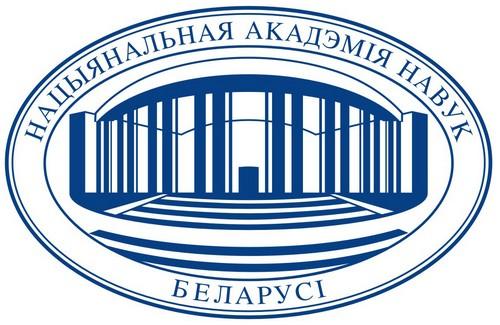 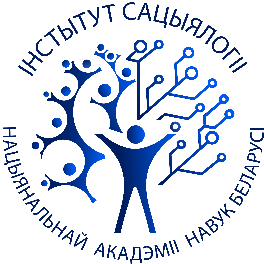 НАЦИОНАЛЬНАЯ АКАДЕМИЯ НАУК БЕЛАРУСИИНСТИТУТ СОЦИОЛОГИИ НАН БЕЛАРУСИПРИМЕР ОФОРМЛЕНИЯУДК 316.334.2(476)И. И. Иванов,доктор социологических наук, профессор,Институт социологии НАН Беларуси, г. Минск, e-mailНазвание статьиВ статье представлен анализ _____________________________________________________________________. Показано, что _______________________________________________________________________________________ Выявлены проблемы, которые _______________________________________________________________________________.Ключевые слова: _________________________________________________________________________.I. I. IVANOV,Doctor of Sociological Sciences, Professor,Institute of Sociology of NAS of Belarus, Minsk, e-mailTitle of the articleThe article presents an analysis _________________________________________________________
It is shown that  __________________________________________________________________________. The revealed problems are _____________________________________.Keywords: _________________________________________________________________________.Текст текст текст текст Текст текст текст текст Текст текст текст текст Текст текст текст текст Текст текст текст текст Текст текст текст текст Текст текст текст текст Текст текст текст текст Текст текст текст текст Текст текст текст текст Текст текст текст текст Текст текст текст текст Текст текст текст текст Текст текст текст текст Текст текст текст текст Текст текст текст текст Текст текст текст текст Текст текст текст текст Текст текст текст текст Текст текст текст текст Текст текст текст текстСписок использованных источников1. Соколова, Г. Н. Модернизация как технологический и социальный феномен: Беларусь–Россия / Г. Н. Соколова. // Социол. исслед. – 2012. – № 5. – С. 3–12.Отрасль экономикиНоминальная начисленная заработная плата, в руб.Наука и образование700,00